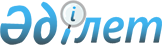 Қ.Ш.Сүлейменов туралыҚазақстан Республикасы Президентінің 2003 жылғы 12 қыркүйектегі N 1185 Жарлығы      Қайырбек Шошанұлы Сүлейменов басқа жұмысқа ауысуына байланысты Қазақстан Республикасының Ішкі істер министрі қызметінен босатылсын.       Қазақстан Республикасының 

      Президенті 
					© 2012. Қазақстан Республикасы Әділет министрлігінің «Қазақстан Республикасының Заңнама және құқықтық ақпарат институты» ШЖҚ РМК
				